Contexte professionnelLa société Bouzon SA a été créée le 1 janvier N. Pour cela les opérations suivantes ont été effectuées :1. apport par le gérant de 100 000 € en banque : ce qui constituera le capital de l’entreprise ;2. achat d'une machine-outil : 10 000 € payés par banque ;3. achat d'un terrain : 30 000 € payés par banque ;4. achats de marchandises : 7 000 € payés par banque ;5. ventes de marchandises : 8 000 € payés par banque ; 6. achat d’essence : 100 € payés par banque ;7. achat de marchandises : 4000 € payés par banque.Travail à faire 1 - Enregistrez ces opérations dans les comptes ci-dessous ou dans le fichier sourcePar simplification, le compte est souvent représenté sous la forme d’un T : les sommes sont inscrites de part et d’autre du trait vertical. La zone de gauche enregistre des utilisations de financement (UF) et la partie de droite enregistre des moyens de financement (MF).Mission 1 - Appliquer la partie double à des opérationsMission 1 - Appliquer la partie double à des opérationsBouzon SABouzon SADurée : 15’ou 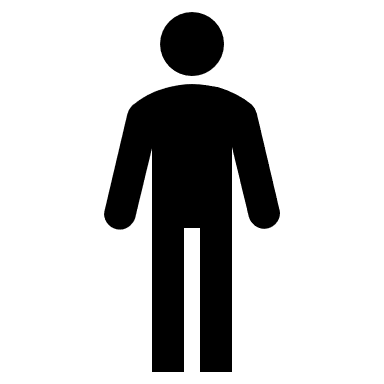 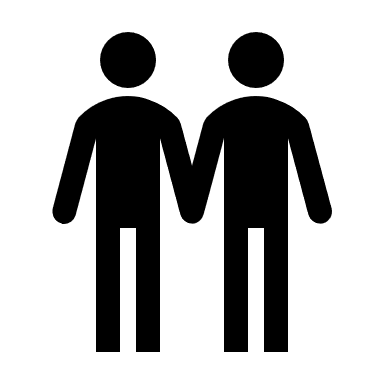 ou  Source SourceUFBanqueBanqueMFUFCapitalCapitalMFUFMF100 000100 000100 000100 000UFMFUFMFUFMFUFMFUFMFUFMF